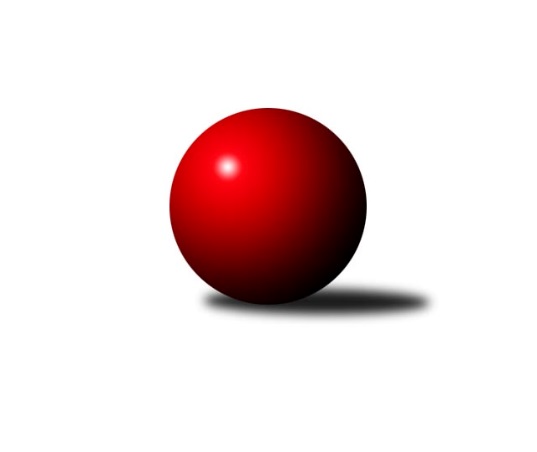 Č.11Ročník 2022/2023	26.4.2024 Jihočeský KP1 2022/2023Statistika 11. kolaTabulka družstev:		družstvo	záp	výh	rem	proh	skore	sety	průměr	body	plné	dorážka	chyby	1.	KK Hilton Sez. Ústí A	11	9	1	1	63.5 : 24.5 	(83.0 : 49.0)	2605	19	1779	826	22.9	2.	TJ Sokol Nové Hrady A	11	7	1	3	56.0 : 32.0 	(78.0 : 54.0)	2647	15	1825	822	32.7	3.	TJ Centropen Dačice E	11	7	1	3	52.5 : 35.5 	(73.5 : 58.5)	2574	15	1761	813	37.9	4.	TJ Nová Ves u Č. B. A	11	5	3	3	49.0 : 39.0 	(77.5 : 54.5)	2487	13	1706	780	37.4	5.	TJ Dynamo Č. Budějovice A	11	6	1	4	45.0 : 43.0 	(62.5 : 69.5)	2523	13	1750	773	36.5	6.	TJ Loko Č. Budějovice B	11	4	3	4	47.5 : 40.5 	(68.5 : 63.5)	2500	11	1742	758	40.5	7.	TJ Sokol Písek A	11	5	1	5	37.0 : 51.0 	(56.0 : 76.0)	2468	11	1728	740	45.6	8.	TJ Kunžak A	11	5	0	6	44.5 : 43.5 	(67.0 : 65.0)	2643	10	1811	832	38.2	9.	TJ Spartak Soběslav A	11	4	0	7	40.0 : 48.0 	(61.0 : 71.0)	2485	8	1725	760	45	10.	KK Hilton Sez. Ústí B	11	3	1	7	34.0 : 54.0 	(55.5 : 76.5)	2545	7	1751	794	41.2	11.	KK Lokomotiva Tábor	11	3	0	8	32.0 : 56.0 	(62.0 : 70.0)	2491	6	1730	761	38.6	12.	TJ Sokol Chotoviny B	11	2	0	9	27.0 : 61.0 	(47.5 : 84.5)	2444	4	1717	727	48.4Tabulka doma:		družstvo	záp	výh	rem	proh	skore	sety	průměr	body	maximum	minimum	1.	KK Hilton Sez. Ústí A	6	6	0	0	36.5 : 11.5 	(48.0 : 24.0)	2775	12	2826	2752	2.	TJ Loko Č. Budějovice B	6	4	2	0	35.0 : 13.0 	(44.0 : 28.0)	2553	10	2625	2460	3.	TJ Sokol Nové Hrady A	7	5	0	2	37.0 : 19.0 	(50.5 : 33.5)	2576	10	2638	2521	4.	TJ Spartak Soběslav A	4	4	0	0	26.0 : 6.0 	(31.5 : 16.5)	2389	8	2399	2372	5.	TJ Dynamo Č. Budějovice A	5	4	0	1	25.0 : 15.0 	(33.5 : 26.5)	2444	8	2486	2393	6.	TJ Nová Ves u Č. B. A	7	3	2	2	30.0 : 26.0 	(48.0 : 36.0)	2492	8	2557	2391	7.	TJ Centropen Dačice E	5	3	1	1	26.5 : 13.5 	(35.5 : 24.5)	2664	7	2766	2541	8.	TJ Kunžak A	6	3	0	3	25.0 : 23.0 	(36.5 : 35.5)	2618	6	2705	2538	9.	TJ Sokol Písek A	4	2	1	1	17.0 : 15.0 	(21.5 : 26.5)	2342	5	2390	2286	10.	KK Lokomotiva Tábor	5	2	0	3	19.0 : 21.0 	(31.5 : 28.5)	2581	4	2767	2282	11.	TJ Sokol Chotoviny B	5	1	0	4	11.0 : 29.0 	(20.0 : 40.0)	2550	2	2592	2513	12.	KK Hilton Sez. Ústí B	6	1	0	5	14.0 : 34.0 	(25.0 : 47.0)	2579	2	2678	2486Tabulka venku:		družstvo	záp	výh	rem	proh	skore	sety	průměr	body	maximum	minimum	1.	TJ Centropen Dačice E	6	4	0	2	26.0 : 22.0 	(38.0 : 34.0)	2559	8	2684	2311	2.	KK Hilton Sez. Ústí A	5	3	1	1	27.0 : 13.0 	(35.0 : 25.0)	2599	7	2742	2370	3.	TJ Sokol Písek A	7	3	0	4	20.0 : 36.0 	(34.5 : 49.5)	2489	6	2663	2279	4.	TJ Nová Ves u Č. B. A	4	2	1	1	19.0 : 13.0 	(29.5 : 18.5)	2486	5	2618	2355	5.	TJ Sokol Nové Hrady A	4	2	1	1	19.0 : 13.0 	(27.5 : 20.5)	2665	5	2755	2521	6.	KK Hilton Sez. Ústí B	5	2	1	2	20.0 : 20.0 	(30.5 : 29.5)	2538	5	2691	2431	7.	TJ Dynamo Č. Budějovice A	6	2	1	3	20.0 : 28.0 	(29.0 : 43.0)	2538	5	2678	2323	8.	TJ Kunžak A	5	2	0	3	19.5 : 20.5 	(30.5 : 29.5)	2650	4	2737	2548	9.	TJ Sokol Chotoviny B	6	1	0	5	16.0 : 32.0 	(27.5 : 44.5)	2427	2	2605	2223	10.	KK Lokomotiva Tábor	6	1	0	5	13.0 : 35.0 	(30.5 : 41.5)	2473	2	2724	2264	11.	TJ Loko Č. Budějovice B	5	0	1	4	12.5 : 27.5 	(24.5 : 35.5)	2489	1	2600	2365	12.	TJ Spartak Soběslav A	7	0	0	7	14.0 : 42.0 	(29.5 : 54.5)	2499	0	2595	2282Tabulka podzimní části:		družstvo	záp	výh	rem	proh	skore	sety	průměr	body	doma	venku	1.	KK Hilton Sez. Ústí A	11	9	1	1	63.5 : 24.5 	(83.0 : 49.0)	2605	19 	6 	0 	0 	3 	1 	1	2.	TJ Sokol Nové Hrady A	11	7	1	3	56.0 : 32.0 	(78.0 : 54.0)	2647	15 	5 	0 	2 	2 	1 	1	3.	TJ Centropen Dačice E	11	7	1	3	52.5 : 35.5 	(73.5 : 58.5)	2574	15 	3 	1 	1 	4 	0 	2	4.	TJ Nová Ves u Č. B. A	11	5	3	3	49.0 : 39.0 	(77.5 : 54.5)	2487	13 	3 	2 	2 	2 	1 	1	5.	TJ Dynamo Č. Budějovice A	11	6	1	4	45.0 : 43.0 	(62.5 : 69.5)	2523	13 	4 	0 	1 	2 	1 	3	6.	TJ Loko Č. Budějovice B	11	4	3	4	47.5 : 40.5 	(68.5 : 63.5)	2500	11 	4 	2 	0 	0 	1 	4	7.	TJ Sokol Písek A	11	5	1	5	37.0 : 51.0 	(56.0 : 76.0)	2468	11 	2 	1 	1 	3 	0 	4	8.	TJ Kunžak A	11	5	0	6	44.5 : 43.5 	(67.0 : 65.0)	2643	10 	3 	0 	3 	2 	0 	3	9.	TJ Spartak Soběslav A	11	4	0	7	40.0 : 48.0 	(61.0 : 71.0)	2485	8 	4 	0 	0 	0 	0 	7	10.	KK Hilton Sez. Ústí B	11	3	1	7	34.0 : 54.0 	(55.5 : 76.5)	2545	7 	1 	0 	5 	2 	1 	2	11.	KK Lokomotiva Tábor	11	3	0	8	32.0 : 56.0 	(62.0 : 70.0)	2491	6 	2 	0 	3 	1 	0 	5	12.	TJ Sokol Chotoviny B	11	2	0	9	27.0 : 61.0 	(47.5 : 84.5)	2444	4 	1 	0 	4 	1 	0 	5Tabulka jarní části:		družstvo	záp	výh	rem	proh	skore	sety	průměr	body	doma	venku	1.	TJ Kunžak A	0	0	0	0	0.0 : 0.0 	(0.0 : 0.0)	0	0 	0 	0 	0 	0 	0 	0 	2.	TJ Sokol Písek A	0	0	0	0	0.0 : 0.0 	(0.0 : 0.0)	0	0 	0 	0 	0 	0 	0 	0 	3.	TJ Sokol Nové Hrady A	0	0	0	0	0.0 : 0.0 	(0.0 : 0.0)	0	0 	0 	0 	0 	0 	0 	0 	4.	TJ Nová Ves u Č. B. A	0	0	0	0	0.0 : 0.0 	(0.0 : 0.0)	0	0 	0 	0 	0 	0 	0 	0 	5.	TJ Spartak Soběslav A	0	0	0	0	0.0 : 0.0 	(0.0 : 0.0)	0	0 	0 	0 	0 	0 	0 	0 	6.	KK Hilton Sez. Ústí A	0	0	0	0	0.0 : 0.0 	(0.0 : 0.0)	0	0 	0 	0 	0 	0 	0 	0 	7.	TJ Loko Č. Budějovice B	0	0	0	0	0.0 : 0.0 	(0.0 : 0.0)	0	0 	0 	0 	0 	0 	0 	0 	8.	KK Lokomotiva Tábor	0	0	0	0	0.0 : 0.0 	(0.0 : 0.0)	0	0 	0 	0 	0 	0 	0 	0 	9.	TJ Sokol Chotoviny B	0	0	0	0	0.0 : 0.0 	(0.0 : 0.0)	0	0 	0 	0 	0 	0 	0 	0 	10.	KK Hilton Sez. Ústí B	0	0	0	0	0.0 : 0.0 	(0.0 : 0.0)	0	0 	0 	0 	0 	0 	0 	0 	11.	TJ Dynamo Č. Budějovice A	0	0	0	0	0.0 : 0.0 	(0.0 : 0.0)	0	0 	0 	0 	0 	0 	0 	0 	12.	TJ Centropen Dačice E	0	0	0	0	0.0 : 0.0 	(0.0 : 0.0)	0	0 	0 	0 	0 	0 	0 	0 Zisk bodů pro družstvo:		jméno hráče	družstvo	body	zápasy	v %	dílčí body	sety	v %	1.	Jakub Kožich 	TJ Dynamo Č. Budějovice A 	9	/	10	(90%)	17.5	/	20	(88%)	2.	Miroslav Kolář 	TJ Centropen Dačice E 	9	/	10	(90%)	15.5	/	20	(78%)	3.	Ilona Hanáková 	TJ Nová Ves u Č. B. A  	9	/	11	(82%)	17.5	/	22	(80%)	4.	Vlastimil Šlajs 	TJ Spartak Soběslav A 	9	/	11	(82%)	16.5	/	22	(75%)	5.	Stanislav Dvořák 	TJ Centropen Dačice E 	9	/	11	(82%)	15	/	22	(68%)	6.	Stanislava Hladká 	TJ Sokol Nové Hrady A 	8	/	9	(89%)	14.5	/	18	(81%)	7.	Lukáš Brtník 	TJ Kunžak A 	8	/	10	(80%)	14.5	/	20	(73%)	8.	Pavel Jesenič 	TJ Nová Ves u Č. B. A  	8	/	10	(80%)	14	/	20	(70%)	9.	Milada Šafránková 	TJ Loko Č. Budějovice B 	8	/	10	(80%)	13	/	20	(65%)	10.	Pavel Jirků 	TJ Kunžak A 	8	/	11	(73%)	14.5	/	22	(66%)	11.	Petr Chval 	KK Hilton Sez. Ústí A 	7.5	/	10	(75%)	14.5	/	20	(73%)	12.	Jan Štefan 	TJ Spartak Soběslav A 	7	/	10	(70%)	13	/	20	(65%)	13.	Jiří Pokorný 	TJ Nová Ves u Č. B. A  	7	/	10	(70%)	12	/	20	(60%)	14.	Jiří Mára 	KK Hilton Sez. Ústí B 	7	/	10	(70%)	10	/	20	(50%)	15.	Martin Jinda 	KK Lokomotiva Tábor 	7	/	11	(64%)	16	/	22	(73%)	16.	Vladimír Kučera 	KK Lokomotiva Tábor 	7	/	11	(64%)	16	/	22	(73%)	17.	Miloš Křížek 	TJ Centropen Dačice E 	7	/	11	(64%)	13	/	22	(59%)	18.	Martin Vašíček 	TJ Nová Ves u Č. B. A  	7	/	11	(64%)	13	/	22	(59%)	19.	Michal Horák 	TJ Kunžak A 	7	/	11	(64%)	10.5	/	22	(48%)	20.	Pavel Vrbík 	KK Hilton Sez. Ústí A 	6	/	7	(86%)	11	/	14	(79%)	21.	Jakub Vaniš 	KK Hilton Sez. Ústí A 	6	/	8	(75%)	12	/	16	(75%)	22.	Vojtěch Kříha 	TJ Sokol Nové Hrady A 	6	/	9	(67%)	11	/	18	(61%)	23.	Vít Šebestík 	TJ Dynamo Č. Budějovice A 	6	/	9	(67%)	10	/	18	(56%)	24.	Veronika Kulová 	TJ Loko Č. Budějovice B 	6	/	9	(67%)	8	/	18	(44%)	25.	Alexandra Králová 	TJ Sokol Písek A 	6	/	9	(67%)	7.5	/	18	(42%)	26.	Jiří Jelínek 	TJ Sokol Nové Hrady A 	6	/	10	(60%)	12	/	20	(60%)	27.	Jiří Konárek 	TJ Sokol Nové Hrady A 	6	/	10	(60%)	12	/	20	(60%)	28.	Michal Hajný 	KK Hilton Sez. Ústí B 	6	/	10	(60%)	12	/	20	(60%)	29.	Tomáš Reban 	TJ Loko Č. Budějovice B 	6	/	10	(60%)	10	/	20	(50%)	30.	Michal Kanděra 	TJ Sokol Nové Hrady A 	6	/	11	(55%)	13	/	22	(59%)	31.	Alena Dudová 	TJ Spartak Soběslav A 	6	/	11	(55%)	9.5	/	22	(43%)	32.	Patrik Postl 	TJ Dynamo Č. Budějovice A 	5	/	7	(71%)	9.5	/	14	(68%)	33.	Michal Mikuláštík 	KK Hilton Sez. Ústí A 	5	/	7	(71%)	5.5	/	14	(39%)	34.	Zdeňa Štruplová 	TJ Loko Č. Budějovice B 	5	/	9	(56%)	10	/	18	(56%)	35.	Jiří Douda 	TJ Loko Č. Budějovice B 	5	/	10	(50%)	11	/	20	(55%)	36.	Michal Klimeš 	KK Hilton Sez. Ústí B 	5	/	10	(50%)	10	/	20	(50%)	37.	Jiří Malínek 	TJ Centropen Dačice E 	5	/	10	(50%)	10	/	20	(50%)	38.	Milan Bedri 	TJ Sokol Nové Hrady A 	5	/	10	(50%)	8.5	/	20	(43%)	39.	Petr Křemen 	TJ Sokol Chotoviny B 	5	/	10	(50%)	8	/	20	(40%)	40.	Jindřich Kopic 	TJ Spartak Soběslav A 	5	/	11	(45%)	11	/	22	(50%)	41.	Lenka Křemenová 	TJ Sokol Chotoviny B 	5	/	11	(45%)	9	/	22	(41%)	42.	Jan Švarc 	KK Hilton Sez. Ústí A 	4	/	6	(67%)	9.5	/	12	(79%)	43.	Vít Ondřich 	TJ Dynamo Č. Budějovice A 	4	/	6	(67%)	6	/	12	(50%)	44.	Michal Takács 	TJ Loko Č. Budějovice B 	4	/	8	(50%)	7.5	/	16	(47%)	45.	Zdeněk Zeman 	KK Lokomotiva Tábor 	4	/	8	(50%)	6.5	/	16	(41%)	46.	Dušan Lanžhotský 	KK Hilton Sez. Ústí A 	4	/	8	(50%)	6	/	16	(38%)	47.	Dušan Jelínek 	KK Hilton Sez. Ústí A 	4	/	9	(44%)	8	/	18	(44%)	48.	Jaroslav Chalaš 	TJ Spartak Soběslav A 	4	/	10	(40%)	9.5	/	20	(48%)	49.	Drahomíra Nedomová 	TJ Sokol Písek A 	4	/	11	(36%)	12	/	22	(55%)	50.	Dana Kopečná 	TJ Kunžak A 	4	/	11	(36%)	11.5	/	22	(52%)	51.	Libor Doubek 	TJ Nová Ves u Č. B. A  	4	/	11	(36%)	10.5	/	22	(48%)	52.	Tomáš Brückler 	TJ Sokol Písek A 	4	/	11	(36%)	9	/	22	(41%)	53.	Lenka Křemenová 	TJ Sokol Chotoviny B 	4	/	11	(36%)	8	/	22	(36%)	54.	Miroslava Vondrušová 	TJ Loko Č. Budějovice B 	3.5	/	7	(50%)	7	/	14	(50%)	55.	Jiří Brát 	TJ Kunžak A 	3.5	/	11	(32%)	8	/	22	(36%)	56.	Gabriela Kozáková 	TJ Sokol Chotoviny B 	3	/	5	(60%)	4.5	/	10	(45%)	57.	Marie Lukešová 	TJ Sokol Písek A 	3	/	5	(60%)	4	/	10	(40%)	58.	Jolana Jelínková 	KK Lokomotiva Tábor 	3	/	7	(43%)	7	/	14	(50%)	59.	Miloš Mikulaštík 	KK Hilton Sez. Ústí B 	3	/	8	(38%)	6	/	16	(38%)	60.	Jitka Korecká 	TJ Sokol Písek A 	3	/	9	(33%)	7	/	18	(39%)	61.	Miroslav Kraus 	TJ Dynamo Č. Budějovice A 	3	/	9	(33%)	6.5	/	18	(36%)	62.	David Bartoň 	TJ Sokol Chotoviny B 	3	/	10	(30%)	7.5	/	20	(38%)	63.	Lukáš Chmel 	TJ Dynamo Č. Budějovice A 	3	/	10	(30%)	6	/	20	(30%)	64.	Radek Hrůza 	TJ Kunžak A 	3	/	11	(27%)	7	/	22	(32%)	65.	Tomáš Balko 	TJ Sokol Nové Hrady A 	2	/	2	(100%)	4	/	4	(100%)	66.	Martina Křemenová 	TJ Sokol Chotoviny B 	2	/	7	(29%)	5.5	/	14	(39%)	67.	Vít Beranovský 	TJ Centropen Dačice E 	2	/	7	(29%)	4	/	14	(29%)	68.	Jana Dvořáková 	KK Hilton Sez. Ústí B 	2	/	8	(25%)	5	/	16	(31%)	69.	Pavel Blažek 	KK Hilton Sez. Ústí B 	2	/	9	(22%)	7.5	/	18	(42%)	70.	Dobroslava Procházková 	TJ Nová Ves u Č. B. A  	2	/	10	(20%)	8	/	20	(40%)	71.	Pavel Kořínek 	KK Lokomotiva Tábor 	2	/	10	(20%)	6	/	20	(30%)	72.	Petr Kolařík 	TJ Sokol Písek A 	2	/	11	(18%)	8.5	/	22	(39%)	73.	Zuzana Klivanová 	TJ Centropen Dačice E 	1.5	/	9	(17%)	8	/	18	(44%)	74.	Milena Kümmelová 	TJ Dynamo Č. Budějovice A 	1	/	1	(100%)	2	/	2	(100%)	75.	Vladimír Vlček 	TJ Nová Ves u Č. B. A  	1	/	1	(100%)	2	/	2	(100%)	76.	Jan Uhlíř 	KK Hilton Sez. Ústí B 	1	/	1	(100%)	1.5	/	2	(75%)	77.	Karel Hanzal 	TJ Kunžak A 	1	/	1	(100%)	1	/	2	(50%)	78.	Karel Vlášek 	TJ Loko Č. Budějovice B 	1	/	1	(100%)	1	/	2	(50%)	79.	Daniel Kovář 	TJ Centropen Dačice E 	1	/	2	(50%)	2	/	4	(50%)	80.	Jiří Květoň 	TJ Dynamo Č. Budějovice A 	1	/	2	(50%)	2	/	4	(50%)	81.	Tereza Kříhová 	TJ Sokol Nové Hrady A 	1	/	2	(50%)	2	/	4	(50%)	82.	Antonín Brtník 	TJ Centropen Dačice E 	1	/	3	(33%)	3	/	6	(50%)	83.	Iveta Kabelková 	TJ Centropen Dačice E 	1	/	3	(33%)	3	/	6	(50%)	84.	Petr Klimek 	KK Lokomotiva Tábor 	1	/	3	(33%)	2	/	6	(33%)	85.	Kateřina Maršálková 	TJ Sokol Písek A 	1	/	3	(33%)	2	/	6	(33%)	86.	Petr Zítek 	TJ Sokol Písek A 	1	/	4	(25%)	4	/	8	(50%)	87.	Jozef Jakubčík 	KK Hilton Sez. Ústí A 	1	/	5	(20%)	4.5	/	10	(45%)	88.	Kristýna Nováková 	TJ Dynamo Č. Budějovice A 	1	/	5	(20%)	3	/	10	(30%)	89.	Petra Hodoušková 	KK Lokomotiva Tábor 	1	/	7	(14%)	4	/	14	(29%)	90.	Marie Myslivcová 	KK Lokomotiva Tábor 	1	/	8	(13%)	4.5	/	16	(28%)	91.	Luboš Přibyl 	TJ Spartak Soběslav A 	1	/	9	(11%)	1.5	/	18	(8%)	92.	Alena Makovcová 	TJ Sokol Chotoviny B 	1	/	11	(9%)	5	/	22	(23%)	93.	Libor Tomášek 	TJ Sokol Nové Hrady A 	0	/	1	(0%)	1	/	2	(50%)	94.	Simona Černušková 	KK Hilton Sez. Ústí B 	0	/	1	(0%)	0.5	/	2	(25%)	95.	Michal Nový 	TJ Sokol Chotoviny B 	0	/	1	(0%)	0	/	2	(0%)	96.	Vojtěch Křivan 	TJ Spartak Soběslav A 	0	/	1	(0%)	0	/	2	(0%)	97.	Jana Křivanová 	TJ Spartak Soběslav A 	0	/	1	(0%)	0	/	2	(0%)	98.	Vladimír Křivan 	TJ Spartak Soběslav A 	0	/	1	(0%)	0	/	2	(0%)	99.	Bedřich Vondruš 	TJ Loko Č. Budějovice B 	0	/	2	(0%)	1	/	4	(25%)	100.	Jan Tesař 	TJ Nová Ves u Č. B. A  	0	/	2	(0%)	0.5	/	4	(13%)	101.	Vladislav Papáček 	TJ Sokol Písek A 	0	/	2	(0%)	0	/	4	(0%)	102.	Milena Šebestová 	TJ Sokol Nové Hrady A 	0	/	2	(0%)	0	/	4	(0%)	103.	David Štiller 	KK Hilton Sez. Ústí B 	0	/	6	(0%)	2	/	12	(17%)Průměry na kuželnách:		kuželna	průměr	plné	dorážka	chyby	výkon na hráče	1.	Sezimovo Ústí, 1-2	2669	1819	850	32.8	(445.0)	2.	TJ Centropen Dačice, 1-4	2614	1786	828	38.4	(435.8)	3.	TJ Kunžak, 1-2	2607	1798	809	40.8	(434.6)	4.	TJ Sokol Chotoviny, 1-4	2590	1810	779	43.7	(431.8)	5.	Nové Hrady, 1-4	2554	1764	789	37.3	(425.7)	6.	TJ Lokomotiva České Budějovice, 1-4	2525	1760	765	43.0	(421.0)	7.	Nová Ves u Č.B., 1-2	2479	1719	759	38.9	(413.2)	8.	Dynamo Č. Budějovice, 1-4	2414	1670	743	42.7	(402.4)	9.	TJ Sokol Písek, 1-2	2347	1631	715	36.8	(391.2)	10.	Soběslav, 1-2	2336	1645	691	52.1	(389.4)Nejlepší výkony na kuželnách:Sezimovo Ústí, 1-2KK Hilton Sez. Ústí A	2826	5. kolo	Vladimír Kučera 	KK Lokomotiva Tábor	518	10. koloKK Hilton Sez. Ústí A	2775	7. kolo	Jakub Vaniš 	KK Hilton Sez. Ústí A	517	5. koloKK Hilton Sez. Ústí A	2764	9. kolo	Jiří Jelínek 	TJ Sokol Nové Hrady A	512	9. koloKK Hilton Sez. Ústí A	2758	4. kolo	Vladimír Kučera 	KK Lokomotiva Tábor	512	4. koloTJ Sokol Nové Hrady A	2755	9. kolo	Jiří Brát 	TJ Kunžak A	507	5. koloKK Hilton Sez. Ústí A	2752	3. kolo	Petr Chval 	KK Hilton Sez. Ústí A	507	5. koloKK Hilton Sez. Ústí A	2742	2. kolo	Stanislav Dvořák 	TJ Centropen Dačice E	506	3. koloTJ Kunžak A	2737	11. kolo	Petr Chval 	KK Hilton Sez. Ústí A	503	9. koloTJ Kunžak A	2732	5. kolo	Petr Chval 	KK Hilton Sez. Ústí A	503	2. koloKK Lokomotiva Tábor	2724	4. kolo	Petr Chval 	KK Hilton Sez. Ústí A	494	4. koloTJ Centropen Dačice, 1-4TJ Centropen Dačice E	2766	6. kolo	Miroslav Kolář 	TJ Centropen Dačice E	499	6. koloKK Hilton Sez. Ústí B	2691	9. kolo	Miloš Křížek 	TJ Centropen Dačice E	498	9. koloTJ Centropen Dačice E	2680	2. kolo	Miroslav Kolář 	TJ Centropen Dačice E	488	2. koloTJ Centropen Dačice E	2667	11. kolo	Miloš Křížek 	TJ Centropen Dačice E	486	11. koloTJ Centropen Dačice E	2664	9. kolo	Miloš Mikulaštík 	KK Hilton Sez. Ústí B	482	9. koloTJ Loko Č. Budějovice B	2600	6. kolo	Jiří Malínek 	TJ Centropen Dačice E	479	6. koloTJ Spartak Soběslav A	2552	2. kolo	Miloš Křížek 	TJ Centropen Dačice E	475	6. koloTJ Centropen Dačice E	2541	4. kolo	Miroslav Kolář 	TJ Centropen Dačice E	470	11. koloTJ Nová Ves u Č. B. A 	2508	4. kolo	Stanislav Dvořák 	TJ Centropen Dačice E	467	2. koloKK Lokomotiva Tábor	2479	11. kolo	Tomáš Reban 	TJ Loko Č. Budějovice B	463	6. koloTJ Kunžak, 1-2TJ Kunžak A	2705	10. kolo	Miloš Křížek 	TJ Centropen Dačice E	491	1. koloTJ Kunžak A	2665	8. kolo	Jakub Kožich 	TJ Dynamo Č. Budějovice A	480	10. koloTJ Centropen Dačice E	2626	1. kolo	Zdeňa Štruplová 	TJ Loko Č. Budějovice B	478	8. koloTJ Sokol Písek A	2624	3. kolo	Pavel Jirků 	TJ Kunžak A	477	3. koloTJ Nová Ves u Č. B. A 	2618	6. kolo	Lukáš Brtník 	TJ Kunžak A	477	8. koloTJ Kunžak A	2611	6. kolo	Michal Horák 	TJ Kunžak A	475	8. koloTJ Kunžak A	2607	4. kolo	Vít Šebestík 	TJ Dynamo Č. Budějovice A	474	10. koloTJ Spartak Soběslav A	2591	4. kolo	Vlastimil Šlajs 	TJ Spartak Soběslav A	471	4. koloTJ Kunžak A	2580	3. kolo	Michal Horák 	TJ Kunžak A	471	10. koloTJ Loko Č. Budějovice B	2577	8. kolo	Lukáš Brtník 	TJ Kunžak A	466	10. koloTJ Sokol Chotoviny, 1-4TJ Sokol Nové Hrady A	2687	2. kolo	Petr Chval 	KK Hilton Sez. Ústí A	499	11. koloTJ Dynamo Č. Budějovice A	2666	5. kolo	Michal Kanděra 	TJ Sokol Nové Hrady A	482	2. koloKK Hilton Sez. Ústí A	2647	11. kolo	Lenka Křemenová 	TJ Sokol Chotoviny B	474	9. koloTJ Centropen Dačice E	2609	7. kolo	Lukáš Brtník 	TJ Kunžak A	467	9. koloTJ Sokol Chotoviny B	2592	9. kolo	Stanislav Dvořák 	TJ Centropen Dačice E	466	7. koloTJ Sokol Chotoviny B	2563	2. kolo	Jiří Konárek 	TJ Sokol Nové Hrady A	463	2. koloTJ Sokol Chotoviny B	2558	5. kolo	Jakub Kožich 	TJ Dynamo Č. Budějovice A	459	5. koloTJ Kunžak A	2548	9. kolo	David Bartoň 	TJ Sokol Chotoviny B	454	5. koloTJ Sokol Chotoviny B	2525	7. kolo	Jakub Vaniš 	KK Hilton Sez. Ústí A	454	11. koloTJ Sokol Chotoviny B	2513	11. kolo	Kristýna Nováková 	TJ Dynamo Č. Budějovice A	452	5. koloNové Hrady, 1-4TJ Sokol Nové Hrady A	2638	11. kolo	Jindřich Kopic 	TJ Spartak Soběslav A	476	8. koloTJ Centropen Dačice E	2636	5. kolo	Jiří Konárek 	TJ Sokol Nové Hrady A	469	5. koloTJ Kunžak A	2622	7. kolo	Stanislava Hladká 	TJ Sokol Nové Hrady A	467	11. koloTJ Sokol Nové Hrady A	2620	5. kolo	Lukáš Brtník 	TJ Kunžak A	466	7. koloTJ Sokol Nové Hrady A	2611	1. kolo	Jiří Jelínek 	TJ Sokol Nové Hrady A	465	3. koloTJ Sokol Nové Hrady A	2551	8. kolo	Stanislav Dvořák 	TJ Centropen Dačice E	463	5. koloTJ Sokol Nové Hrady A	2548	3. kolo	Milan Bedri 	TJ Sokol Nové Hrady A	463	1. koloTJ Spartak Soběslav A	2543	8. kolo	Stanislava Hladká 	TJ Sokol Nové Hrady A	462	4. koloTJ Sokol Nové Hrady A	2543	4. kolo	Pavel Jirků 	TJ Kunžak A	462	7. koloTJ Sokol Nové Hrady A	2521	7. kolo	Vojtěch Kříha 	TJ Sokol Nové Hrady A	457	11. koloTJ Lokomotiva České Budějovice, 1-4KK Hilton Sez. Ústí A	2676	10. kolo	Petr Chval 	KK Hilton Sez. Ústí A	500	10. koloTJ Loko Č. Budějovice B	2625	9. kolo	Milada Šafránková 	TJ Loko Č. Budějovice B	477	7. koloTJ Loko Č. Budějovice B	2624	10. kolo	Pavel Vrbík 	KK Hilton Sez. Ústí A	477	10. koloTJ Loko Č. Budějovice B	2572	7. kolo	Milada Šafránková 	TJ Loko Č. Budějovice B	468	10. koloKK Hilton Sez. Ústí B	2547	5. kolo	Jakub Vaniš 	KK Hilton Sez. Ústí A	461	10. koloTJ Loko Č. Budějovice B	2531	3. kolo	Milada Šafránková 	TJ Loko Č. Budějovice B	457	9. koloTJ Loko Č. Budějovice B	2505	5. kolo	Tomáš Reban 	TJ Loko Č. Budějovice B	457	9. koloTJ Spartak Soběslav A	2504	9. kolo	Jindřich Kopic 	TJ Spartak Soběslav A	455	9. koloTJ Loko Č. Budějovice B	2460	2. kolo	Veronika Kulová 	TJ Loko Č. Budějovice B	454	5. koloKK Lokomotiva Tábor	2455	7. kolo	Veronika Kulová 	TJ Loko Č. Budějovice B	453	3. koloNová Ves u Č.B., 1-2KK Hilton Sez. Ústí A	2561	8. kolo	David Bartoň 	TJ Sokol Chotoviny B	466	1. koloTJ Nová Ves u Č. B. A 	2557	1. kolo	Martin Vašíček 	TJ Nová Ves u Č. B. A 	451	7. koloTJ Nová Ves u Č. B. A 	2552	7. kolo	Ilona Hanáková 	TJ Nová Ves u Č. B. A 	450	10. koloTJ Sokol Nové Hrady A	2521	10. kolo	Dušan Jelínek 	KK Hilton Sez. Ústí A	444	8. koloKK Hilton Sez. Ústí B	2506	3. kolo	Martin Vašíček 	TJ Nová Ves u Č. B. A 	443	1. koloTJ Nová Ves u Č. B. A 	2503	5. kolo	Jiří Pokorný 	TJ Nová Ves u Č. B. A 	442	1. koloTJ Nová Ves u Č. B. A 	2495	3. kolo	Michal Kanděra 	TJ Sokol Nové Hrady A	442	10. koloTJ Nová Ves u Č. B. A 	2485	10. kolo	Michal Mikuláštík 	KK Hilton Sez. Ústí A	440	8. koloTJ Nová Ves u Č. B. A 	2458	8. kolo	Ilona Hanáková 	TJ Nová Ves u Č. B. A 	440	5. koloKK Lokomotiva Tábor	2456	5. kolo	Ilona Hanáková 	TJ Nová Ves u Č. B. A 	440	3. koloDynamo Č. Budějovice, 1-4TJ Centropen Dačice E	2490	8. kolo	Jakub Kožich 	TJ Dynamo Č. Budějovice A	469	7. koloTJ Dynamo Č. Budějovice A	2486	11. kolo	Jakub Kožich 	TJ Dynamo Č. Budějovice A	465	11. koloTJ Dynamo Č. Budějovice A	2486	8. kolo	Stanislav Dvořák 	TJ Centropen Dačice E	460	8. koloTJ Dynamo Č. Budějovice A	2452	7. kolo	Jakub Kožich 	TJ Dynamo Č. Budějovice A	457	4. koloKK Hilton Sez. Ústí B	2431	7. kolo	Martin Vašíček 	TJ Nová Ves u Č. B. A 	448	2. koloTJ Dynamo Č. Budějovice A	2401	2. kolo	Jiří Květoň 	TJ Dynamo Č. Budějovice A	444	11. koloTJ Dynamo Č. Budějovice A	2393	4. kolo	Jakub Kožich 	TJ Dynamo Č. Budějovice A	442	2. koloTJ Loko Č. Budějovice B	2365	4. kolo	Patrik Postl 	TJ Dynamo Č. Budějovice A	436	7. koloTJ Nová Ves u Č. B. A 	2355	2. kolo	Jana Dvořáková 	KK Hilton Sez. Ústí B	434	7. koloTJ Spartak Soběslav A	2282	11. kolo	Jakub Kožich 	TJ Dynamo Č. Budějovice A	433	8. koloTJ Sokol Písek, 1-2TJ Nová Ves u Č. B. A 	2461	9. kolo	Drahomíra Nedomová 	TJ Sokol Písek A	427	9. koloTJ Sokol Písek A	2390	4. kolo	Pavel Jesenič 	TJ Nová Ves u Č. B. A 	427	9. koloTJ Sokol Písek A	2349	10. kolo	Alexandra Králová 	TJ Sokol Písek A	425	6. koloTJ Sokol Písek A	2344	6. kolo	Martin Vašíček 	TJ Nová Ves u Č. B. A 	423	9. koloTJ Dynamo Č. Budějovice A	2323	6. kolo	Miloš Křížek 	TJ Centropen Dačice E	422	10. koloTJ Sokol Chotoviny B	2313	4. kolo	Tomáš Brückler 	TJ Sokol Písek A	416	10. koloTJ Centropen Dačice E	2311	10. kolo	Jakub Kožich 	TJ Dynamo Č. Budějovice A	415	6. koloTJ Sokol Písek A	2286	9. kolo	Kateřina Maršálková 	TJ Sokol Písek A	411	4. kolo		. kolo	Tomáš Brückler 	TJ Sokol Písek A	411	4. kolo		. kolo	Marie Lukešová 	TJ Sokol Písek A	410	4. koloSoběslav, 1-2TJ Spartak Soběslav A	2399	5. kolo	Jan Štefan 	TJ Spartak Soběslav A	446	6. koloTJ Spartak Soběslav A	2394	6. kolo	Jan Štefan 	TJ Spartak Soběslav A	444	3. koloTJ Spartak Soběslav A	2391	10. kolo	Jan Štefan 	TJ Spartak Soběslav A	437	5. koloTJ Spartak Soběslav A	2372	3. kolo	Alena Dudová 	TJ Spartak Soběslav A	431	10. koloKK Hilton Sez. Ústí A	2370	6. kolo	Vlastimil Šlajs 	TJ Spartak Soběslav A	426	3. koloTJ Sokol Písek A	2279	5. kolo	Zdeněk Zeman 	KK Lokomotiva Tábor	421	3. koloKK Lokomotiva Tábor	2264	3. kolo	Jan Štefan 	TJ Spartak Soběslav A	419	10. koloTJ Sokol Chotoviny B	2223	10. kolo	Jitka Korecká 	TJ Sokol Písek A	418	5. kolo		. kolo	Alena Dudová 	TJ Spartak Soběslav A	415	6. kolo		. kolo	David Bartoň 	TJ Sokol Chotoviny B	415	10. koloČetnost výsledků:	8.0 : 0.0	2x	7.5 : 0.5	1x	7.0 : 1.0	11x	6.5 : 1.5	1x	6.0 : 2.0	10x	5.0 : 3.0	11x	4.0 : 4.0	6x	3.0 : 5.0	6x	2.0 : 6.0	8x	1.0 : 7.0	3x	0.0 : 8.0	2x